В России действует «детский закон»…Права ребенка защищает он.По вечерам для детей соблазнов много,Не  всегда подростки верной шли дорогой.Сейчас все должно быть по–другому обязательно,Прочитайте вместе с нами закон вы внимательно!Скажите, когда дома ребятам нужно быть,Чтобы штрафы не пришлось родителям платить???Всем детям до семи лет без контроля взрослых быть нельзяИ это введено совсем не просто так, совсем не зря!За жизнь, здоровье их родители в ответе,Об этом помнить надо всем,У кого есть маленькие дети!Подростки от семи и до четырнадцати летСпособны принести немало и проблем и бед,Поэтому их время без контроля взрослых ограниченоОни должны быть дома не позднее, чем в девять вечера.А кому 15, 16, иль 17 лет исполнилось,Чтоб настроение ваше не испортилось,Запомните, что всем по вечерам гулять, конечно, разрешается,Но в двадцать два ноль-ноль гулянье ваше прекращается!Дорогие товарищи родители!Придется всем по новому закону жить,А чтобы некоторым не пришлось потом тужить,Запомните, пожалуйста, все наши пожеланияИ проявите к детям своим терпенье, заботу и внимание!. Ребёнок учится тому,Что видит у себя в дому,Кто при жене и детях груб,Кому язык распутства люб,Пусть помнит, что с лихвой получитОт них всё то, чему их учит.Там, где аббат не враг вина,Вся братия пьяным-пьяна.Не волк воспитывал овец,Походку раку дал отец.Коль видят нас и слышат дети,Мы за дела свои в ответеИ за слова: легко толкнутьДетей на нехороший путь.Держи в приличии свой дом,Чтобы не каяться потом.Закон № 5 –оз от 17.02.2010«О МЕРАХ ПО СОДЕЙСТВИЮ ФИЗИЧЕСКОМУ, ИНТЕЛЛЕКТУАЛЬНОМУ, ПСИХИЧЕСКОМУ, ДУХОВНОМУ И НРАВСТВЕННОМУ РАЗВИТИЮ ДЕТЕЙ В НЕНЕЦКОМ АВТОНОМНОМ ОКРУГЕ»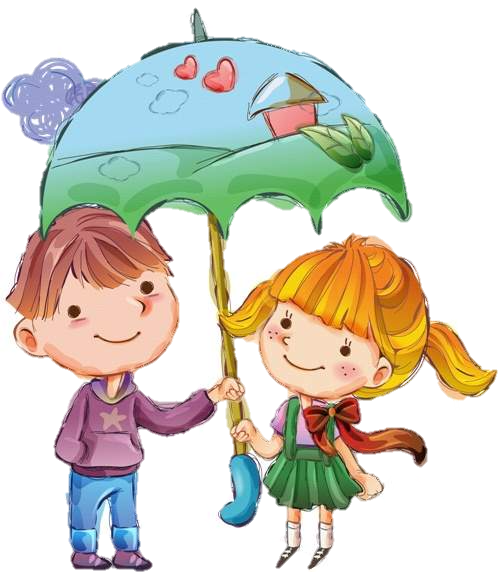 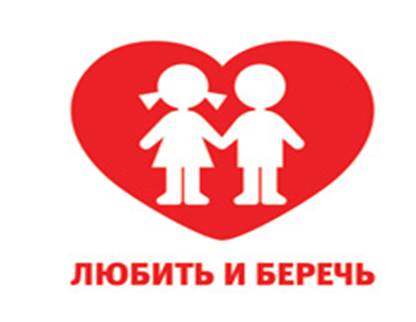 Защищай и оберегай!Предупреждать детей об опасности – обязанность родителей! Помните, что ДЕТИ, могут стать жертвами преступлений!Избежать насилия можно!Для этого необходимо правильно оценить ситуацию и принять правильное решение. Соблюдая правила безопасности, Ваш ребенок сможет принять необходимое решение в сложной ситуации и избежать встречи с преступником.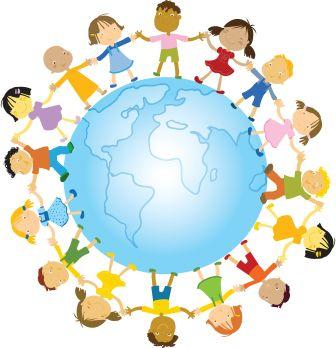 « О МЕРАХ ПО ПРОФИЛАКТИКЕ БЕЗНАДЗОРНОСТИ И ПРАВОНАРУШЕНИЙ НЕСОВЕРШЕННОЛЕТНИХ »1. Без сопровождения взрослых дети не должны находиться в общественных местах:- до 7 лет – круглосуточно;- с 7 до 14 лет – с 21 часа;- с 14 до 18 лет – с 22 часов.Ответственность за это несут родители.2. Запрещена продажа алкогольной, спиртосодержащей продукции, пива и табака несовершеннолетним. Если вы стали свидетелем продажи, немедленно сообщите в милицию по телефону: 102,3. Детям до 16 лет запрещено находиться:- без сопровождения родителей – в ресторанах, кафе, барах, где алкогольная продукция продаётся нарозлив;- после 22 часов – в интернет-клубах,  дискотеках и других развлекательных заведениях.Ответственность за это несут владельцы указанных заведений.В соответствии с законом жители принимают активное участие в его реализации.Единые номера телефонов экстренной помощиВажно помнить номера, по которым можно дозвониться в экстренные службы с сим-карты любого мобильного оператора. Они выглядят следующим образом:Пожарная охрана (МЧС, спасатели) – 101Милиция (полиция) – 102Скорая помощь – 103Газовая служба – 104Справочная – 109